ASWWU Activities Council 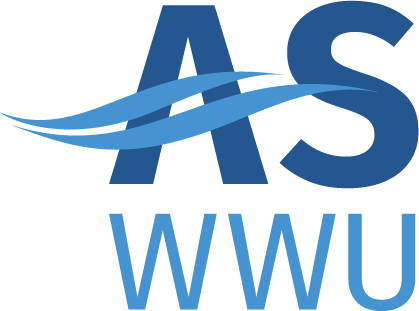 MEETING AGENDASpring, 2022 | 4/4/22 REVISIONS TO THE AGENDA  Approval of Minutes  Business Director’s Report  Olivia’s reportClub Recognition  (comments from students and the community) Club Name ChangeLarge Event FundAnti-Cinema Cinema club sponsored with ASPAction Items (subject to immediate actions)Information ItemsKhemical ShowdownEnvironmental sustainability Bookstore donationMuslim student associationCouncil Review Other Business . 